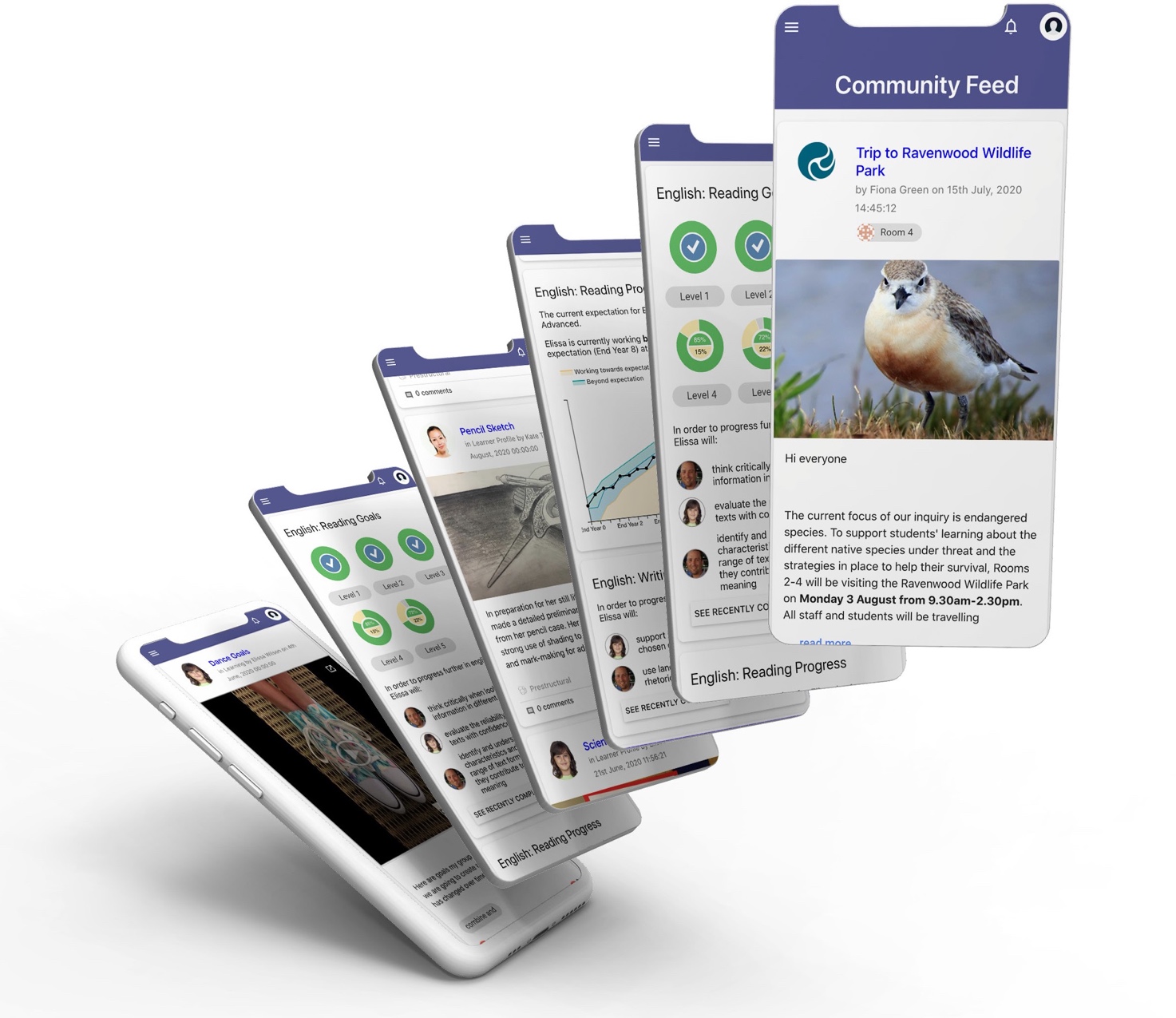 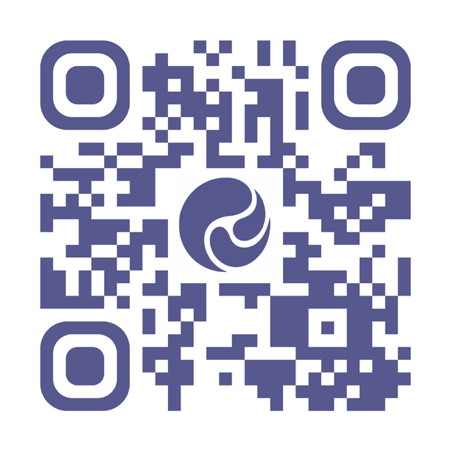 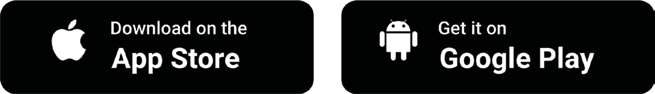 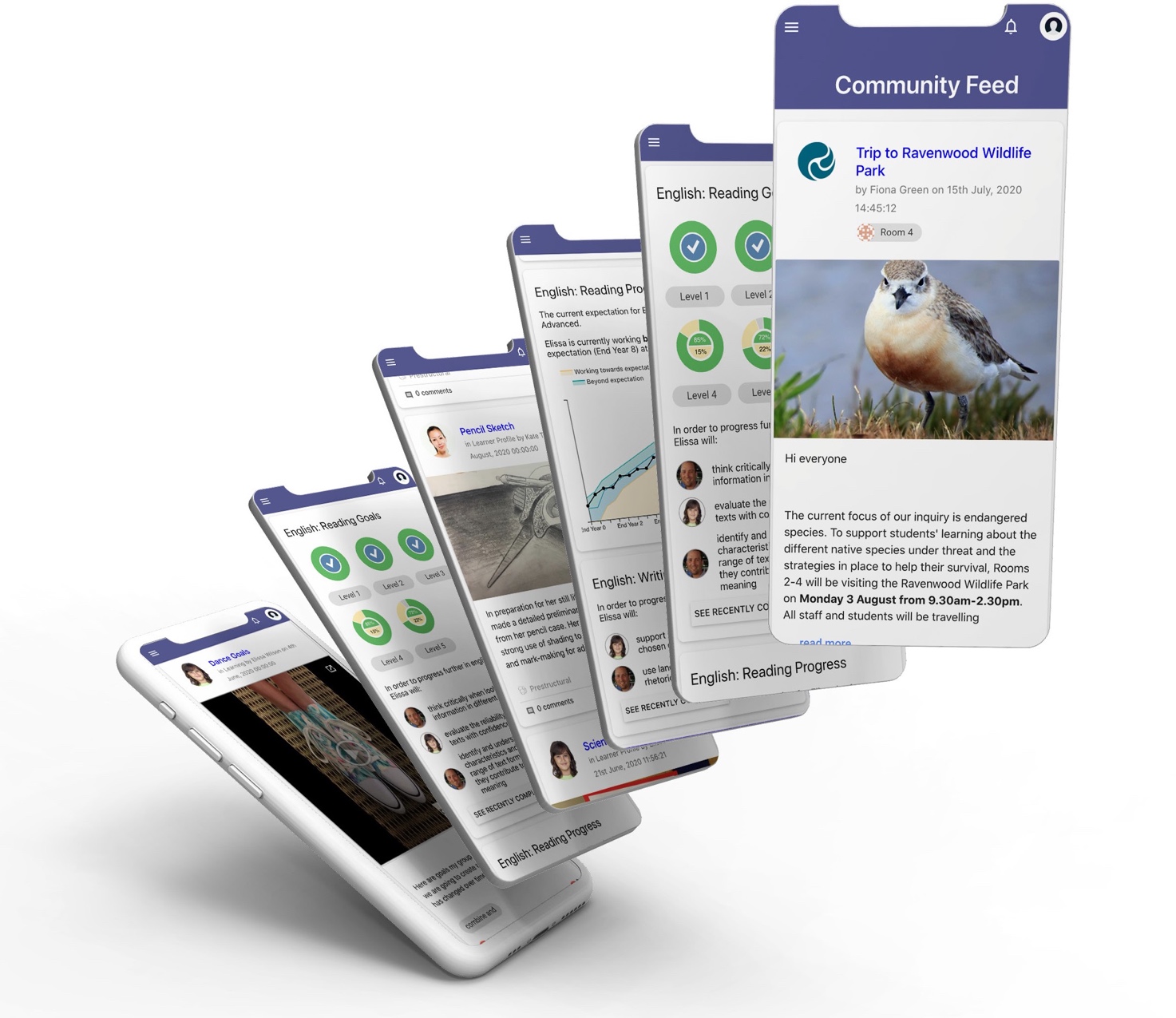 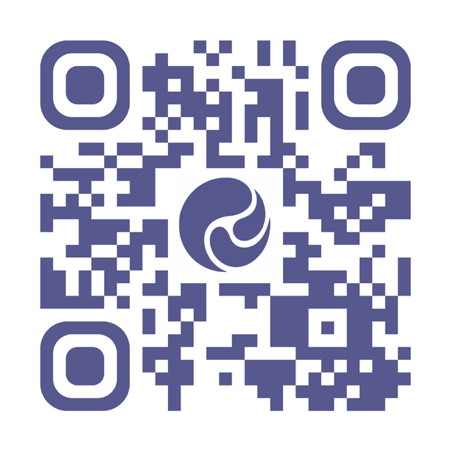 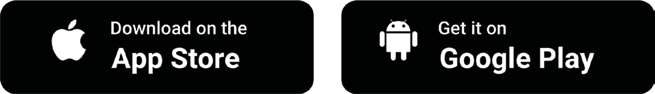 Your Communications HeroLearning Stories ReportsGoal Setting Progress Tracking NoticesSecure Online Payments